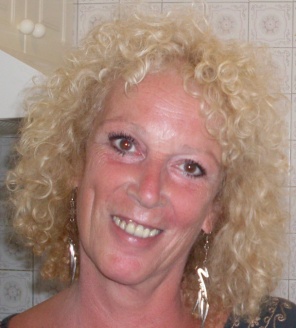 CURRICULUM VITAEPersonal details                                                        Name: Mary Jane Cruz (nee Nicholson)Address: Calle Bence, 9, Las Adelfas, 38400 Puerto de la Cruz, Tenerife, Islas Canarias.Date of birth: Nationality: BritishID Number: X0153049 - FContact numbers: 922 374037 / 922 388622 / 659324718Email address: booksmania@hotmail.comEducation1958 – 1968  Eothen School for Girls, Caterham, .1969 -1971  Equivalent of High School, obtained through a Correspondence course with the  (due to the fact my family emigrated from  before I could finish my studies).Additional studiesFrench course in an Academy in  German Course in La Universidad Popular, Puerto de la Cruz, TenerifeCourse on revising and editing technical English  with  La Universitat Rovira i Virgili, Facultat de Lletres,   I am currently studying to become a certified translator.  Other details of interestAmong my  recent work, the following are the most relevant:From the year 2006 until 2007 I  was working with rdnattural (www.rdnattural.es) translating their web page, their encyclopaedia, their forum and everything related to their products, treatments etc.Since the year 2005 I have been working with the translation agency www.net-traducciones.com, translating documents and web pages for La Caixa Bank on a regular monthly basis, as well as other documents for , Vodafone, travel agencies, beauty products etc. I translated ¡Qué Bueno es Gran Canaria 2004! ( A diner’s guide)I translated ¡Qué Bueno es Gran Canaria 2005!  ( A diner’s guide)I worked with the archaeological museum  in La GomeraI contributed to the  “Walking Map” and “ by Car” by Dr. MollFrom the year 2004 until 2006 I worked with the Cultural Association of Pinolere, La Orotava, , handling all their correspondence related to the basketry competitions held yearly.From the year 2002 until 2006 I dealt with all the correspondence between a British Businessman and his legal representatives here in . I have been translating deeds, medical reports, court papers, newspaper articles etc. for many years.Professional experienceFrom 1987 until 1998 I gave private classes at home, worked for the Parents-teachers’ Association in the Toscal Longuera School, and taught in the Colegio Trinity, Carretera del Botánico, Puerto de la Cruz. In 1998 I worked for the foundation in Loro Parque, Puerto de la Cruz, .  From 1998 until 2002 I was employed as manageress of a bookshop.In 2002 I bought the bookshop and built up a successful business. I sold the business in 2009 to become a full-time translator.I continue to work on a regular basis with Net-Translations, as well as several others.This summer I have been working in an English summer school, C&T English Experience, Puerto de la Cruz, Tenerife as a monitor/teacher. I helped to create and translate the web page for www.QRme.es, part of Multiprint, Puerto de la Cruz,I am presently translating the web page for www.canarianmobility.comI can supply references when required.